Employment ApplicationApplicant InformationEducationReferencesPlease list three professional references.Previous EmploymentMilitary ServiceDisclaimer and SignatureI certify that my answers are true and complete to the best of my knowledge. If this application leads to employment, I understand that false or misleading information in my application or interview may result in my release.Additional Questions: (Use the back of this paper if there is not enough space to write.) Do you have formal Montessori Training? 		□ Yes 	□ No	Please explain _................................................................................................................................................If yes, where did you get your training?	Please explain …………………………………………………………………………………………………………..If yes, what age group did your training cover? 	□ 	Infant/Toddler (0-3 years old)	□	Primary (3-6 years old)	□	Elementary (6-12 years old)Do you have childcare training? 			□ Yes 	□ No	Please explain ………………………………………………………………………………………………………..Are you an Educator? 				□ Yes 	□ NoDo you have any other certificates or training that you think is important to this position? 	Please explain ………………………………………………………………………………………………………..Anything else you would like to add? …………………………………………………………………………………………Additional Papers Enclosed with this resume. (Please check all that applies.)Cover Sheet	 		□ Yes 	□ NoResume				□ Yes 	□ NoCV				□ Yes 	□ No Copy of Degree(s)		□ Yes 	□ NoCertificates			□ Yes 	□ NoImmunization Records		□ Yes 	□ NoAnything else? …………………………………………………………………………………………………………………………Please explain: ………….…………………………………………………………………………………………………………... 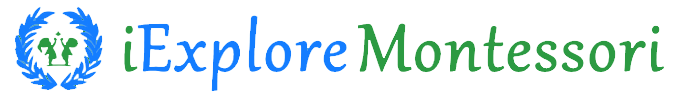 817-849-21785350 Basswood Blvd.Fort Worth, TX. 76137Full Name:Date:LastFirstM.I.Address:Street AddressApartment/Unit #CityStateZIP CodePhone:EmailDate Available:Social Security No.:Desired Salary:$Position Applied for:Are you a citizen of the ?YESNOIf no, are you authorized to work in the U.S.?YESNOHave you ever worked for this company?YESNOIf yes, when?Have you ever been convicted of a felony?YESNOIf yes, explain:High School:Address:From:To:Did you graduate?YESNODiploma:College:Address:From:To:Did you graduate?YESNODegree:Other:Address:From:To:Did you graduate?YESNODegree:Full Name:Relationship:Company:Phone:Address:Full Name:Relationship:Company:Phone:Address:Full Name:Relationship:Company:Phone:Address:Company:Phone:Address:Supervisor:Job Title:Starting Salary:$Ending Salary:$Responsibilities:From:To:Reason for Leaving:May we contact your previous supervisor for a reference?YESNOCompany:Phone:Address:Supervisor:Job Title:Starting Salary:$Ending Salary:$Responsibilities:From:To:Reason for Leaving:May we contact your previous supervisor for a reference?YESNOCompany:Phone:Address:Supervisor:Job Title:Starting Salary:$Ending Salary:$Responsibilities:From:To:Reason for Leaving:May we contact your previous supervisor for a reference?YESNOBranch:From:To:Rank at Discharge:Type of Discharge:If other than honorable, explain:Signature:Date: